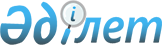 О внесении изменения и дополнений в постановление Правительства Республики Казахстан от 25 января 2012 года № 166 "Об утверждении перечня вредных производственных факторов, профессий, при которых проводятся обязательные медицинские осмотры, Правил проведения обязательных медицинских осмотров"
					
			Утративший силу
			
			
		
					Постановление Правительства Республики Казахстан от 31 июля 2014 года № 867. Утратило силу постановлением Правительства Республики Казахстан от 8 сентября 2015 года № 754      Сноска. Утратило силу постановлением Правительства РК от 08.09.2015 № 754 (вводится в действие со дня его первого официального опубликования).      Примечание РЦПИ!

      Вводится в действие с 20 октября 2014 года

      Во исполнение подпункта 3) статьи 12 Закона Республики Казахстан от 17 апреля 2014 года «О дорожном движении» Правительство Республики Казахстан ПОСТАНОВЛЯЕТ:



      1. Внести в постановление Правительства Республики Казахстан от 25 января 2012 года № 166 «Об утверждении перечня вредных производственных факторов, профессий, при которых проводятся обязательные медицинские осмотры, Правил проведения обязательных медицинских осмотров» (САПП Республики Казахстан, 2012 г., № 30, ст. 397) следующие изменение и дополнения:



      в Правилах проведения обязательных медицинских осмотров, утвержденных указанным постановлением:



      пункт 11 дополнить подпунктом 3) следующего содержания:



      «3) предрейсовый и послерейсовый медицинский осмотр – за 30 минут перед началом рейса, и в течение 30 минут после окончания рейса.»;



      дополнить пунктом 25-1 следующего содержания:

      «25-1. Предрейсовый и послерейсовый медицинский осмотр – установление или подтверждение наличия или отсутствия у физического лица заболевания, определения состояния здоровья, а также определение состояния алкогольного опьянения и употребления наркотических средств водителей механических транспортных средств перед началом рейса и после окончания рейса. Правила проведения обязательных предрейсовых и послерейсовых медицинских осмотров водителей транспортных средств утверждаются уполномоченным органом в области здравоохранения.»;



      в перечне вредных производственных факторов, профессий при которых проводятся обязательные медицинские осмотры, утвержденном указанным постановлением:



      в разделе 3 «Список профессий, требующих предсменного медицинского освидетельствования» строку, порядковый номер 7, исключить;



      дополнить разделом 3-1 следующего содержания:

      «3.1. Список профессий, требующих предрейсового и послерейсового медицинского осмотра                                                                   ».



      2. Настоящее постановление вводится в действие с 20 октября 2014 года и подлежит официальному опубликованию.      Премьер-Министр 

      Республики Казахстан                       К. Масимов
					© 2012. РГП на ПХВ «Институт законодательства и правовой информации Республики Казахстан» Министерства юстиции Республики Казахстан
				№ПрофессияПериодичность осмотров1231водители транспортных средств, работающие на маршрутах регулярных и нерегулярных перевозок

пассажиров, багажа, грузов, в том числе опасных грузов за 30 минут перед началом рейса и в течение 30 минут после окончания рейса